คำร้องทั่วไป
คณะบริหารธุรกิจ
สถาบันเทคโนโลยีพระจอมเกล้าเจ้าคุณทหารลาดกระบัง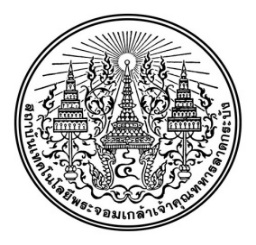 ---------------------------------------------------วันที่…….….เดือน……………………..พ.ศ.………..…....เรื่อง   ขอถอนรายวิชาเป็นกรณีพิเศษ เรียน  คณบดีคณะบริหารธุรกิจ	ข้าพเจ้า (นาย/นาง/นางสาว)……………………………………………….เป็นนักศึกษาคณะ….........…บริหารธุรกิจ….……………รหัสนักศึกษา……………………………………………………นักศึกษาระดับ   (    ) ปริญญาตรี    (    ) ปริญญาโท   (    ) ปริญญาเอก                            ชั้นปีที่………………………. หลักสูตร …….......…………………………………………………………………………..................……..………………มีความประสงค์ ....ขอถอนรายวิชาเป็นกรณีพิเศษ ในภาคการศึกษาที่..................................  ดังวิชาต่อไปนี้ 1. รหัสวิชา......................... วิชา.........................................................................................................................2. รหัสวิชา......................... วิชา.........................................................................................................................3. รหัสวิชา......................... วิชา.........................................................................................................................	เนื่องจาก……………………………………………………………………………………………………..……………………………………………….………………………………………………………………………………………………………………………………………………………………………………..ที่อยู่ที่สามารถติดต่อได้สะดวก………………………………………………………………………………………………………………………………………โทร…………………………………………………………………….E-mail………………………………………………………………..………………………….จึงเรียนมาเพื่อโปรดพิจารณา                               ขอแสดงความนับถือลงชื่อ………………..…………………………………………………………..(…….………………………………………………….)ผู้ยื่นคำร้องความเห็นอาจารย์ที่ปรึกษา/ผู้สอน(4)  ความเห็นรองคณบดีความเห็นประธานบริหารหลักสูตร       อนุมัติ       ไม่อนุมัติความเห็นหัวหน้าภาควิชาคณบดีคณะบริหารธุรกิจวันที่ ………. เดือน……………………..พ.ศ.………..